Informacje o Organizatorze konkursu.Organizatorem konkursu jest Szkoła Podstawowa im. Armii Krajowej w Trzciannie.Uczestnicy konkursu.W konkursie mogą wziąć udział uczniowie klas Szkoły Podstawowej im. Armii Krajowej w Trzciannie.Konkurs jest organizowany w dwóch kategoriach:klasy 0-III – praca plastyczna płaska klasy IV-VIII - praca przestrzenna – zawieszka na choinkę .Cel  konkursu.Rozbudzanie zainteresowań artystycznych dzieci i młodzieży oraz przybliżenie anioła jako jednego z symboli nadchodzących świąt Bożego Narodzenia.     4.       Zasady konkursu.Zadaniem uczestnika konkursu jest samodzielne wykonanie pracy plastycznej lub przestrzennej. Temat pracy: „Anioły, aniołki bożonarodzeniowe”.Technika wykonania prac: prace plastyczne- format A4, w pionie lub poziomie. Prace przestrzenne do 20 cm wysokości  w formie zawieszki .Organizator pozostawia uczestnikom dowolność w wyborze techniki wykonywanych prac.Każda zgłaszana praca plastyczna powinna być opisana: należy wpisać imię i nazwisko autora, klasę do której uczęszcza.Każdy uczestnik może zgłosić tylko jedną pracę.5. Termin i sposób składania prac konkursowych.a) Prace należy składać do dnia 12.XII.2019 r.   
do wychowawcy klasy.b) Prace dostarczone po terminie nie będą oceniane.   6.       Ocena prac.  a) Tylko te prace konkursowe, które spełniają powyższe kryteria będą uczestniczyły w konkursie,  b) Komisja konkursowa powołana przez organizatora oceni prace pod względem zgodności              z tematyką, estetyki wykonania i oryginalności.7.       Nagrody. Organizator zapewnia nagrody rzeczowe za zajęcie trzech pierwszych miejsc, w każdej z dwóch  kategorii. Komisja Konkursowa zastrzega sobie prawo do nie przyznania części nagród lub                       do innego ich podziału, w zależności od jakości                                   i ilości prac konkursowych w poszczególnych kategoriach.8.      Ogłoszenie wyników .  a)   Ogłoszenie wyników nastąpi 17.XII.2019r. b) Wyniki konkursu zostaną zamieszczone 
na stronie internetowej szkoły.Opiekun konkursu: mgr Małgorzata LegatSerdecznie zapraszamy do wzięcia udziału w konkursie!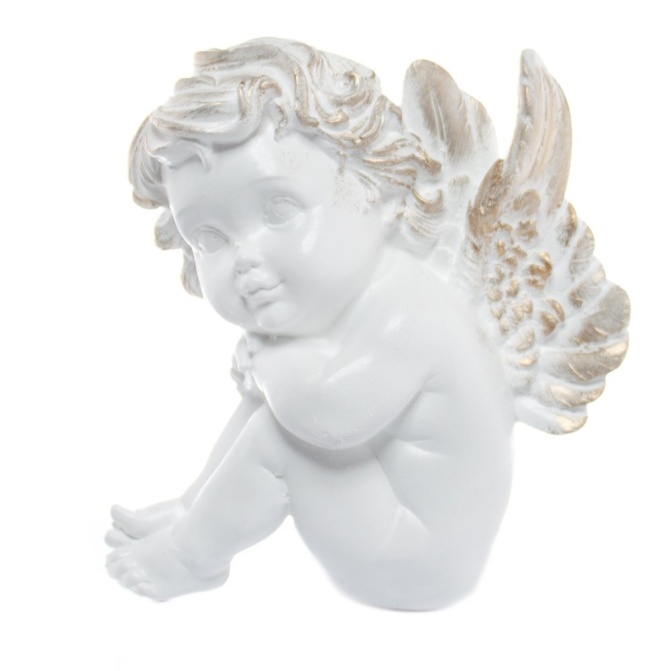 